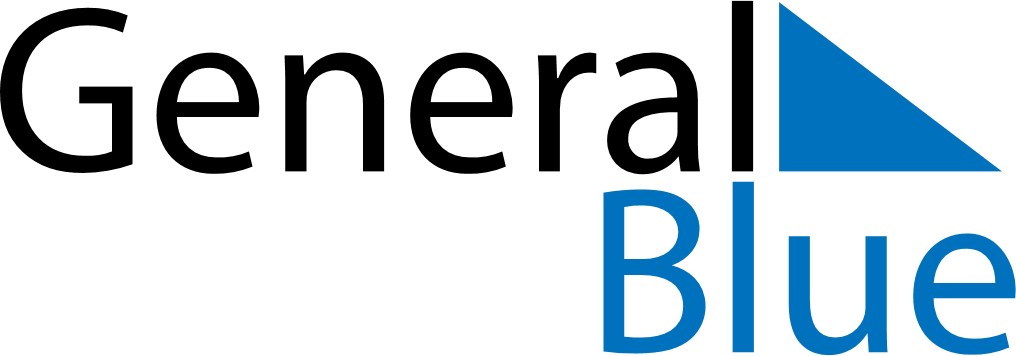 May 2024May 2024May 2024May 2024May 2024May 2024Maladziecna, Minsk, BelarusMaladziecna, Minsk, BelarusMaladziecna, Minsk, BelarusMaladziecna, Minsk, BelarusMaladziecna, Minsk, BelarusMaladziecna, Minsk, BelarusSunday Monday Tuesday Wednesday Thursday Friday Saturday 1 2 3 4 Sunrise: 5:34 AM Sunset: 8:44 PM Daylight: 15 hours and 10 minutes. Sunrise: 5:32 AM Sunset: 8:46 PM Daylight: 15 hours and 14 minutes. Sunrise: 5:30 AM Sunset: 8:48 PM Daylight: 15 hours and 18 minutes. Sunrise: 5:28 AM Sunset: 8:50 PM Daylight: 15 hours and 21 minutes. 5 6 7 8 9 10 11 Sunrise: 5:26 AM Sunset: 8:52 PM Daylight: 15 hours and 25 minutes. Sunrise: 5:24 AM Sunset: 8:54 PM Daylight: 15 hours and 29 minutes. Sunrise: 5:22 AM Sunset: 8:55 PM Daylight: 15 hours and 33 minutes. Sunrise: 5:20 AM Sunset: 8:57 PM Daylight: 15 hours and 37 minutes. Sunrise: 5:18 AM Sunset: 8:59 PM Daylight: 15 hours and 40 minutes. Sunrise: 5:16 AM Sunset: 9:01 PM Daylight: 15 hours and 44 minutes. Sunrise: 5:14 AM Sunset: 9:03 PM Daylight: 15 hours and 48 minutes. 12 13 14 15 16 17 18 Sunrise: 5:13 AM Sunset: 9:04 PM Daylight: 15 hours and 51 minutes. Sunrise: 5:11 AM Sunset: 9:06 PM Daylight: 15 hours and 55 minutes. Sunrise: 5:09 AM Sunset: 9:08 PM Daylight: 15 hours and 58 minutes. Sunrise: 5:07 AM Sunset: 9:10 PM Daylight: 16 hours and 2 minutes. Sunrise: 5:06 AM Sunset: 9:11 PM Daylight: 16 hours and 5 minutes. Sunrise: 5:04 AM Sunset: 9:13 PM Daylight: 16 hours and 8 minutes. Sunrise: 5:02 AM Sunset: 9:15 PM Daylight: 16 hours and 12 minutes. 19 20 21 22 23 24 25 Sunrise: 5:01 AM Sunset: 9:16 PM Daylight: 16 hours and 15 minutes. Sunrise: 4:59 AM Sunset: 9:18 PM Daylight: 16 hours and 18 minutes. Sunrise: 4:58 AM Sunset: 9:19 PM Daylight: 16 hours and 21 minutes. Sunrise: 4:57 AM Sunset: 9:21 PM Daylight: 16 hours and 24 minutes. Sunrise: 4:55 AM Sunset: 9:23 PM Daylight: 16 hours and 27 minutes. Sunrise: 4:54 AM Sunset: 9:24 PM Daylight: 16 hours and 30 minutes. Sunrise: 4:52 AM Sunset: 9:26 PM Daylight: 16 hours and 33 minutes. 26 27 28 29 30 31 Sunrise: 4:51 AM Sunset: 9:27 PM Daylight: 16 hours and 35 minutes. Sunrise: 4:50 AM Sunset: 9:29 PM Daylight: 16 hours and 38 minutes. Sunrise: 4:49 AM Sunset: 9:30 PM Daylight: 16 hours and 41 minutes. Sunrise: 4:48 AM Sunset: 9:31 PM Daylight: 16 hours and 43 minutes. Sunrise: 4:47 AM Sunset: 9:33 PM Daylight: 16 hours and 45 minutes. Sunrise: 4:46 AM Sunset: 9:34 PM Daylight: 16 hours and 48 minutes. 